РАБОЧАЯ ПРОГРАММА УЧЕБНОЙ ДИСЦИПЛИНЫОП.08. Общая технология электромонтажных работпрограммы подготовки квалифицированных рабочих, служащих по профессии  13.01.03. Электрослесарь по ремонту оборудования электростанцийКвалификация выпускника: Электрослесарь по ремонту электрических машин 3 разрядаЭлектрослесарь по ремонту электрооборудования электростанций 3 разряда. Якутск,2017Программа учебной дисциплины разработана на основе Федерального государственного образовательного стандарта (далее – ФГОС) по профессии среднего профессионального образования 13.01.03. Электрослесарь по ремонту оборудования электростанций																																																						180403.02 Матрос, Организация-разработчик: Государственное автономное профессиональное образовательное учреждение  РС (Я) «Якутский промышленный техникум».Разработчики:Хаметова Нина Валентиновна,  преподаватель дисциплин общепрофессионального цикла Ф.И.О., ученая степень, звание, должность,СОДЕРЖАНИЕ1. паспорт ПРОГРАММЫ УЧЕБНОЙ ДИСЦИПЛИНЫОП.08. Общая технология электромонтажных работ1.1. Область применения программыПрограмма  учебной дисциплины является частью программы подготовки квалифицированных рабочих, служащих по профессии среднего профессионального образования (далее – СПО):13.01.03. Электрослесарь по ремонту оборудования электростанцийПрограмма учебной дисциплины может быть использована в дополнительном профессиональном образовании (в программах повышения квалификации и переподготовки) и профессиональной подготовке по профессиям рабочих:Электрослесарь по ремонту и обслуживанию автоматики и средств измеренийэлектростанцийЭлектрослесарь по ремонту оборудования распределительных устройствЭлектрослесарь по ремонту электрических машинЭлектрослесарь по ремонту электрооборудования электростанцийСлесарь по ремонту оборудования топливоподачи1.2. Место дисциплины в структуре основной профессиональной образовательной программы: дисциплина входит в общепрофессиональный цикл.1.3. Цели и задачи дисциплины – требования к результатам освоения дисциплины:В результате освоения дисциплины обучающийся должен уметь:составлять несложные схемы осветительной сети;    пользоваться разнообразным электромонтажным инструментом, приспособлениями и оборудованием;  выполнять соединение жил проводов и кабелей различными способами;  В результате освоения дисциплины обучающийся должен знать:организацию электромонтажных работ;типы электропроводок и технологию их выполнения;  способы соединения и оконцевания жил проводов и кабелей;  устройство, правила зарядки и установки светильников всех видов;  способы крепления и правила подключения электроустановочных изделий, других приборов и аппаратов; типы источников света, их характеристики;  типы осветительных электроустановочных изделий, приборов и аппаратов, их устройство и характеристики;    электромонтажный инструмент, приспособления и оборудование;  техническую документацию на электромонтажные работы.В результате изучения дисциплины студент должен освоить профессиональные компетенции:ПК 1.1. Определять и устранять дефекты средств измерений теплотехнического контроля, авторегулирования и управления.ПК 1.2. Выполнять ремонт, монтаж, регулирование, испытание, юстировку и сдачу в государственную поверку электромагнитных, электродинамических и других средств измерений.ПК 1.3. Выполнять настройку и наладку устройств релейных схем защит и автоматики технологического оборудования.ПК 2.1. Выполнять разборку, ремонт и сборку электрооборудования открытых и закрытых распределительных устройств напряжением до 35 кВ.ПК 2.2. Выполнять ремонт трансформаторов со сменой обмоток напряжением до 35 кВ.ПК 2.3. Выполнять ремонт реакторов, дугогасящих катушек силовых трансформаторов без вскрытия активной части напряжением до 110 кВ. ПК 3.1. Определять и устранять неисправности и дефекты оборудования и аппаратурыПК 3.2 Выполнять текущий и капитальный ремонт по типовой номенклатуре турбогенераторов и их возбудителей, синхронных компенсаторов и оборудования их присоединенияПК 4.1. Выполнять ремонт, монтаж, демонтаж, регулировку и наладку электрооборудования и аппаратуры напряжением до 35 кВ открытых и закрытых распределительных устройств гидроэлектростанций.ПК 4.2. Выполнять технический осмотр и ремонт силовых двухобмоточных трансформаторов мощностью до 40000 кВА напряжением до 110 кВ и измерительных трансформаторов напряжением до 35 кВ, реакторов.ПК 4.3. Выполнять текущие и капитальные ремонты гидрогенераторов и их возбудителей, преобразователей.ПК 4.4. Выполнять эксплуатационно-ремонтное обслуживание маслоочистительной аппаратуры гидроэлектростанции.ПК 5.1. Выполнять ремонт основного и вспомогательного оборудования топливоподачиПК5.6 Определять степень износа, дефекты деталей и определять состояние  пригодности их к  дальнейшей работеПК 6.1. Выполнять ремонт восстановление и сборку узлов грузоподъемных машин и механизмовПК 6.2. Выполнять такелажные работыПК 6.3. Проводить испытания такелажного оборудования и оснасткиОсвоение дисциплины направлено на развитие общих компетенций:1.4. Рекомендуемое количество часов на освоение программы дисциплины:максимальной учебной нагрузки обучающегося 48 часа, в том числе:обязательной аудиторной учебной нагрузки обучающегося 32часов;самостоятельной работы обучающегося 16 часа.2. СТРУКТУРА И СОДЕРЖАНИЕ УЧЕБНОЙ ДИСЦИПЛИНЫ «ОБЩАЯ ТЕХНОЛОГИЯ ЭЛЕКТРОМОНТАЖНЫХ РАБОТ»2.1. Объем учебной дисциплины и виды учебной работы2.2. Примерный тематический план и содержание учебной дисциплины «Общая технология электромонтажных работ»3. условия реализации программы дисциплины3. условия реализации программы дисциплины3.1. Требования к минимальному материально-техническому   обеспечениюРеализация программы дисциплины требует наличия учебного кабинета «Технологии электромонтажных работ»,  электромонтажной лаборатории, слесарной мастерской, сварочной мастерской рабочее место преподавателя;посадочные места обучающихся – 30 мест;комплект учебно-методической документации по общей технологии электромонтажных работ;комплект учебно-наглядных средств обучения (модели, натурные объекты, электронные презентации, демонстрационные таблицы).Технические средства обучения:компьютеры с лицензионным программным обеспечением;мультимедийный проектор;экран.Наглядные пособия:1. Планшеты:Устройство электрического двигателя.Провода и кабели.Электроизмерительные приборы.Аппараты защиты и управления.Осветительные электроустановочные устройства.Ступенчатая разделка силового кабеля.Электрическая цепь с подключением автоматического выключателя.Профили проката черных металлов.Комплекты плакатовМонтаж электропроводок.Электробезопасность.Инструменты и приспособленияОбразцы крепежных изделийОбразцы электроустановочных изделийОбразцы аппаратов защиты и управленияДидактические материалы.Тексты  контрольных работ по темам.Карты-задания по темамЗадания для ЛПЗ.Информационные листы по темам  Для проведения лабораторных работ необходимы специализированные мастерские, обеспечивающие проведение всех  предусмотренных в программе лабораторных работ.  Проведение контроля подготовленности обучающихся к выполнению лабораторных и практических занятий, рубежного и промежуточного контроля уровня усвоения знаний по разделам дисциплины, а также предварительного итогового контроля уровня усвоения знаний за семестр рекомендуется проводить в компьютерном классе с использованием сертифицированных тестов и автоматизированной обработки результатов тестирования 3.2. Информационное обеспечение обученияПеречень рекомендуемых учебных изданий, Интернет-ресурсов, дополнительной литературыОсновные источники: Дополнительные источники: 1. -  www.e.lanbook.com (Доступ к коллекции"Инженерно-техническиенауки - Издательство Лань"  ЭБС "Издательства Лань".2. Издательство ЮРАЙТ – библиотечно-электронная система http://biblio-online.ru3.BOOK.ru	Издательство	КноРус	–	библиотечно-электронная	система www.book/ru/Организация образовательного процессаУчебная дисциплина «Общая технология электромонтажных работ » включает разделы:«Общие сведения»;«Материалы, инструменты и приспособления, используемые при электромонтажных работах»«Монтаж электропроводок»;«Монтаж установок  электрического освещения».В процессе изучения предмета обучающимся следует привить навыки пользования учебниками, учебными пособиями, справочниками, компьютерными программными комплексами. При изучении материала предмета используются современные интерактивные методы, технические средства обучения и наглядные пособия.Кадровое обеспечение образовательного процессаРеализация примерной рабочей программы учебной дисциплины «Общая технология электромонтажных работ » должна обеспечиваться педагогическими кадрами, имеющими профессиональное высшее образование, соответствующее профилю преподаваемой дисциплины.Преподаватели, ведущие образовательную деятельность, должны регулярно, не менее 1 раза в 3 года, повышать свою квалификацию по профилю преподаваемой дисциплины, на курсах повышения квалификации или переподготовки.4.КОНТРОЛЬ И ОЦЕНКА РЕЗУЛЬТАТОВ освоения ДисциплиныОценка качества освоения настоящей программы включает в себя:-текущий контроль знаний в форме устных опросов на лекциях и практических занятиях, --выполнения контрольных работ (в письменной форме) и самостоятельной работы (в письменной или устной форме);-итоговую аттестацию в форме  зачета.Для текущего и промежуточного контроля образовательной организацией создаются фонды оценочных средств, предназначенных для определения соответствия (или несоответствия) индивидуальных образовательных достижений основным показателям результатов подготовки. Фонды оценочных средств включают средства поэтапного контроля формирования компетенций:вопросы для проведения устного опроса на лекциях и практических занятиях;задания для зачетатесты для контроля знаний; практические занятияШкала оценки образовательных достиженийРазработчики:Преподаватель спецдисциплин  ____________________________ Хаметова Н.В.,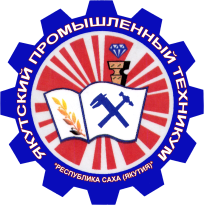 Министерство образования и науки Республики Саха(Якутия)Государственное автономное профессиональное  образовательное учреждение Республики Саха (Якутия)«Якутский промышленный техникум»УТВЕРЖДАЮЗаместитель директора по УПР_________________ С.В. Иванова «_____» __________ 20 ___ г.РАССМОТРЕНОна заседании предметно-цикловойкомиссии энергетиков     Протокол № ___ от ________ 2017 г.Председатель ПЦК ________________ Гоголев И.В.ОДОБРЕНО И РЕКОМЕНДОВАНОМетодическим советом ГАПОУ РС(Я) ЯПТПротокол № ___ от ________ 2017 г.Председатель МС___________________ Филиппов М.И.стр.ПАСПОРТ ПРОГРАММЫ УЧЕБНОЙ ДИСЦИПЛИНЫ  «ОБЩАЯ ТЕХНОЛОГИЯ ЭЛЕКТРОМОНТАЖНЫХ РАБОТ»4СТРУКТУРА и содержание УЧЕБНОЙ ДИСЦИПЛИНЫ «ОБЩАЯ ТЕХНОЛОГИЯ ЭЛЕКТРОМОНТАЖНЫХ РАБОТ»5условия реализации программы учебной дисциплины «ОБЩАЯ ТЕХНОЛОГИЯ ЭЛЕКТРОМОНТАЖНЫХ РАБОТ»8Контроль и оценка результатов Освоения учебной дисциплины «ОБЩАЯ ТЕХНОЛОГИЯ ЭЛЕКТРОМОНТАЖНЫХ РАБОТ»10ОК 1. Понимать сущность и социальную значимость будущей профессии, проявлять к ней устойчивый интерес.ОК 2. Организовывать собственную деятельность, исходя из цели и способов ее достижения, определенных руководителем.ОК 3. Анализировать рабочую ситуацию, осуществлять текущий и итоговый контроль, оценку и коррекцию собственной деятельности, нести ответственность за результаты своей работы.ОК 4. Осуществлять поиск информации, необходимой для эффективного выполнения профессиональных задач.ОК 5. Использовать информационно-коммуникационные технологии в профессиональной деятельности.ОК 6. Работать в команде, эффективно общаться с коллегами, руководством, клиентами.ОК 7. Исполнять воинскую обязанность, в том числе с применением полученных профессиональных знаний (для юношей)Вид учебной работыКоличество часов Максимальная учебная нагрузка (всего)48Обязательная аудиторная учебная нагрузка (всего) 32в том числе:        лабораторные занятия        практические занятия12        контрольные работы2Самостоятельная работа обучающегося (всего)16в том числе:тематика внеаудиторной самостоятельной работы16Итоговая аттестация зачетаИтоговая аттестация зачетаНаименование разделов и темСодержание учебного материала, лабораторные  и практические работы, самостоятельная работа  обучающихсяОбъем часовУровень освоения1234Тема 1. Общие сведения .Содержание учебного материала Нормативные документы электромонтажника. Рабочая документация электромонтажника.Требования к зданиям и сооружениям , сдаваемым под электромонтаж.22Тема 2. Материалы, инструменты и приспособления, используемые при электромонтажных работахСодержание учебного материала Материалы, изделия, инструмент, приспособления и механизмы, используемые при электромонтажных и ремонтных работах. Правила хранения инструментов и материалов. Сведения об электромонтажных изделиях. Способы  соединения и оконцевания жил проводов и кабелей.62Тема 2. Материалы, инструменты и приспособления, используемые при электромонтажных работахПрактические работы2Тема 2. Материалы, инструменты и приспособления, используемые при электромонтажных работахПодбор проводов и кабелей для открытой и скрытой электропроводок по заданному характеру среды в помещениях и по мощности электроприемников.2Тема 2. Материалы, инструменты и приспособления, используемые при электромонтажных работахСамостоятельная работа: выполнение домашних заданий по темеПримерная тематика внеаудиторной самостоятельной работы:Специализированные машины и передвижные мастерские.Линии заготовки и технологической обработки элементов осветительных электроустановок.Правила  пользования электромонтажными механизмами и инструментами.4Тема 3. Монтаж электропроводокСодержание учебного материала Виды электропроводок по способу выполнения, по  конструктивным формам. Типы электрических схем. Технологическая последовательность монтажа электропроводки. Современные методы монтажа электропроводок. Правила ТБ и ПБ при выполнении монтажа электропроводок.122Тема 3. Монтаж электропроводокКонтрольная работа №1122Тема 3. Монтаж электропроводокПрактические  работы62Тема 3. Монтаж электропроводокСоединение проводов в ответвительной коробке, не содержащей зажимов62Тема 3. Монтаж электропроводокСоединение и оконцевание проводов опрессовкой2Тема 3. Монтаж электропроводокИзучение графических и буквенно-цифровых условных обозначений на схемах2Тема 3. Монтаж электропроводокСамостоятельная работа: выполнение домашних заданий по темеПримерная тематика внеаудиторной самостоятельной работы:1. классификация и основные части зданий и сооружений.2. структура управления и организация строительно-монтажных работ.3. типы помещений по условиям окружающей среды.62Тема 4. Монтаж установок  электрического освещения.Содержание учебного материала Осветительные электроустановки.Источники светаОсветительная арматураСхемы осветительных электроустановок. Технология монтажа светильников общего примененияТехнология монтажа электроустановочных устройств122Тема 4. Монтаж установок  электрического освещения.Контрольная работа №2122Тема 4. Монтаж установок  электрического освещения.Практические  работы4Тема 4. Монтаж установок  электрического освещения. Составление схем включения ламп накаливания4Тема 4. Монтаж установок  электрического освещения. Составление схем включения газоразрядных ламп4Тема 4. Монтаж установок  электрического освещения.Самостоятельная работа: подготовка к выполнению практических работ.,изучение отдельных тем,  вынесенных на самостоятельное рассмотрение;   подготовка к выполнению контрольных работ и тестов;повторение разделов программы с целью подготовки к промежуточной и итоговой аттестацииПримерная тематика внеаудиторной самостоятельной работы:Виды светильниковРаботы с электроинструментом и переносными электрическими светильниками.6Всего Всего 48Наименование изданияАвтор ИздательствоГод изданиятехнология электромонтажных работВ.М. Нестеренкоакадемия2014Наименование изданияАвтор ИздательствоГод изданияСлесарь электромонтахникАН Бредихинрадио софт2014Словарь-справочник электромонтажникаАН Бредихинрадио софт2014Библия электрика ПУЭ МПОТ ПТЭИР Русаковнорматика2014Источники электропитанияАВ Васильковфорум2014Энергосберегающие технологии в промышленностиАМ Афонинфорум2014Правила устройства электроустановоккронус2014Слесарь электромонтахникАН Бредихинрадио софт2014Словарь-справочник электромонтажникаАН Бредихинрадио софт2014Библия электрика ПУЭ МПОТ ПТЭИР Русаковнорматика2014наименование дисциплины в соответствии с учебным планомФамилия, имя, отчество, должность по штатному расписаниюКакое образовательное учреждение окончил, специальность (направление подготовки) по документу об образованииУченая степень, ученое (почетное) звание, квалификационная категорияСтаж педагогической работыСведения о повышении квалификацииУсловия привлечения к педагогической деятельности (штатный работник, внутренний совместитель, внешний совместитель)ОП.07. Общая технология электромонтажных работХаметова  НинаВалентиновнапреподавательМагнитогорскийпедагогический институтПреподаватель общетехническихдисциплин.Отличник профобразования РС (Я)Высш.категО. – 28П. – 26д.у. – 25АУ ДПО  «Институт новых технологий РС(Я)», 2014ГАОУ ДПО «Институт развития образования Республики Татарстан» 2014 гштатныйНаименование объектов контроля и оценкиОсновные показатели оценки результатаУмения: У1 организовывать электромонтажные работы, производить подготовительные работы;Грамотная организация электромонтажных работ в соответствии в соответствии с проектом производства электромонтажных работ (ППЭР)Соблюдение правил ТБиПБ при производстве работ.Рациональное распределение времени на все этапы выполнения практической работыУ2 принимать сооружения под монтаж, комплектовать монтажные работы необходимым инструментами, оборудованием, заготовками, материалами;Соблюдение правил ТБиПБ при производстве работ.Рациональное распределение времени на все этапы выполнения практической работыУ3 производить слесарные работы, пользоваться разнообразным электромонтажным инструментом, приспособлениями и оборудованием;Грамотный подбор приспособлений и инструментов по выполняемым видам работВыполнение слесарной обработки материалов в соответствии с требованиями строительных норм и правил (СНиП)Соблюдение правил ТБиПБ при производстве работ.Рациональное распределение времени на все этапы выполнения практической работыУ4 устанавливать крепежные детали и опорные конструкции;Грамотный подбор приспособлений и инструментов по выполняемым видам работВыполнение устанавливки крепежных деталейи опорных конструкций в соответствии с требованиями  ПУЭ и  строительных норм и правил (СНиП)Соблюдение правил ТБиПБ при производстве работ.Рациональное распределение времени на все этапы выполнения практической работыУ5 выполнять сверлильные и пробивные работы;Грамотный подбор приспособлений и инструментов по выполняемым видам работВыполнение сверлильных и пробивных работ в соответствии с требованиями строительных норм и правил (СНиП)Соблюдение правил ТБиПБ при производстве работ.Рациональное распределение времени на все этапы выполнения практической работыУ6 выполнять соединение жил проводов и кабелей различными способами;производить несложные электро- и газосварочные работы;Грамотный подбор приспособлений и инструментов по выполняемым видам работВыполнение соединений жил проводов и кабелей различными способами в соответсвии с правилами устройства электроустановокСоблюдение правил ТБиПБ при производстве работ.Рациональное распределение времени на все этапы выполнения практической работыУ7 производить монтаж заземляющих устройств;Грамотный подбор приспособлений и инструментов по выполняемым видам работВыполнение монтажа заземляющих устройств  в соответсвии с правилами устройства электроустановокСоблюдение правил ТБиПБ при производстве работ.Рациональное распределение времени на все этапы выполнения практической работыЗнания:З1 организацию электромонтажных работ, состав и технологию выполнения подготовительных работ;Грамотная трактовка  правил организации электромонтажных работ в соответствии с проектом производства электромонтажных работ (ППЭР)соответствие технологии выполнения подготовительных работ проекту производства электромонтажных работЗ2 правила приемки сооружений под монтаж, приемки и хранения инструмента, оборудования и материалов;грамотная трактовка  правил приемки сооружений под монтаж, приемки и хранения инструмента, оборудования и материалов в соответствии с проектом производства электромонтажных работ (ППЭР), с требованиями строительных норм и правил (СНиП)З3 назначение и устройство кабельных изделий;Верная классификация кабельных изделий.Аргументированное применение кабельных изделийЗ4 способы соединения и оконцевания жил проводов и кабелей;Грамотная трактовка способов соединения и оконцевания жил проводов и кабелейАргументированный выбор     способов соединения и оконцевания жил проводов и кабелейЗ5  общие сведения о газо- и электросварочном оборудовании;Грамотная трактовка сведений  о газо- и электросварочном оборудованииАргументированное применение газо- и электросварочного оборудованияЗ6 слесарные работы, такелажные и стропальные работы;Верное знание технологии слесарных работ, такелажных и стропальных  работ в соответствии с требованиями СНиПГрамотная трактовка правил ТБиПБ при выполнении  слесарных работ, такелажных и стропальных  работЗ7 электромонтажный инструмент, приспособления и оборудование;Грамотный подбор приспособлений и инструментов по выполняемым видам работГрамотная трактовка правил ТБиПБ при работе с инструментами.З8 техническую документацию на электромонтажные работы;верное знание технической документации на электромонтажные работыКоды проверяемых компетенцийПоказатели оценки результатаОК 1. Понимать сущность и социальную значимость будущей профессии, проявлять к ней устойчивый интерес.Адекватная самооценка процесса и результата учебной и профессиональной деятельности;Осведомленность о различных аспектах своей будущей  профессии;Участие в профессионально – значимых мероприятиях (НПК, конкурсах по профилю специальности и др.);Повышение готовности к осуществлению профессиональной  деятельности;ОК 2. Организовывать собственную деятельность, исходя из цели и способов ее достижения, определенных руководителем.Обоснованность выбора вида типовых методов и способов выполнения профессиональных задач; Адекватная самооценка уровня и эффективности организации собственной деятельности  по защите информации;Соответствие подготовленного плана собственной деятельности по защите информации требуемым критериям;Рациональное распределение времени на все этапы решения задачи;ОК 3. Анализировать рабочую ситуацию, осуществлять текущий и итоговый контроль, оценку и коррекцию собственной деятельности, нести ответственность за результаты своей работы.Обоснованность выбора метода решения профессиональных задач в  стандартных  и  нестандартных ситуациях;Использование оптимальных, эффективных методов решения профессиональных задач;Принятие решения за короткий промежуток времени.ОК 4. Осуществлять поиск информации, необходимой для эффективного выполнения профессиональных задач.Обоснованность выбора метода поиска, анализа  и  оценки  информации, необходимой  для  постановки  и  решения  профессиональных  задач, профессионального и личностного развития;Грамотное использование оптимальных, эффективных методов поиска, анализа  и  оценки  информации;Нахождение необходимой информации за короткий промежуток времениОК 5. Использовать информационно-коммуникационные технологии в профессиональной деятельности.Обоснованность выбора информационно-коммуникационных технологий для совершенствования профессиональной деятельности;Соответствие требованиям использования информационно-коммуникационных технологий;Эффективное и грамотное использование информационно-коммуникационных технологий для совершенствования профессиональной деятельности;ОК 6. Работать в команде, эффективно общаться с коллегами, руководством, клиентами.грамотное распределение обязанностей и согласование позиций в совместной деятельности по решению профессионально-трудовых задач.Способность работать в команде.Понимание общих целей.ОК 7. Исполнять воинскую обязанность, в том числе с применением полученных профессиональных знаний (для юношейдемонстрация готовности к исполнению воинской обязанности.Процент результативности (сумма баллов)Оценка уровня подготовкиОценка уровня подготовкиПроцент результативности (сумма баллов)оценка компетенций обучающихся.оценка уровня освоения дисциплин;90 %÷ 100%высокийотлично70% ÷ 89%повышенныйхорошо50% ÷ 69%пороговыйудовлетворительноменее 50%допороговыйнеудовлетворительно